Vytvoriť novú presklenú stenu s 1kls otváracie jednokrídlové dvere 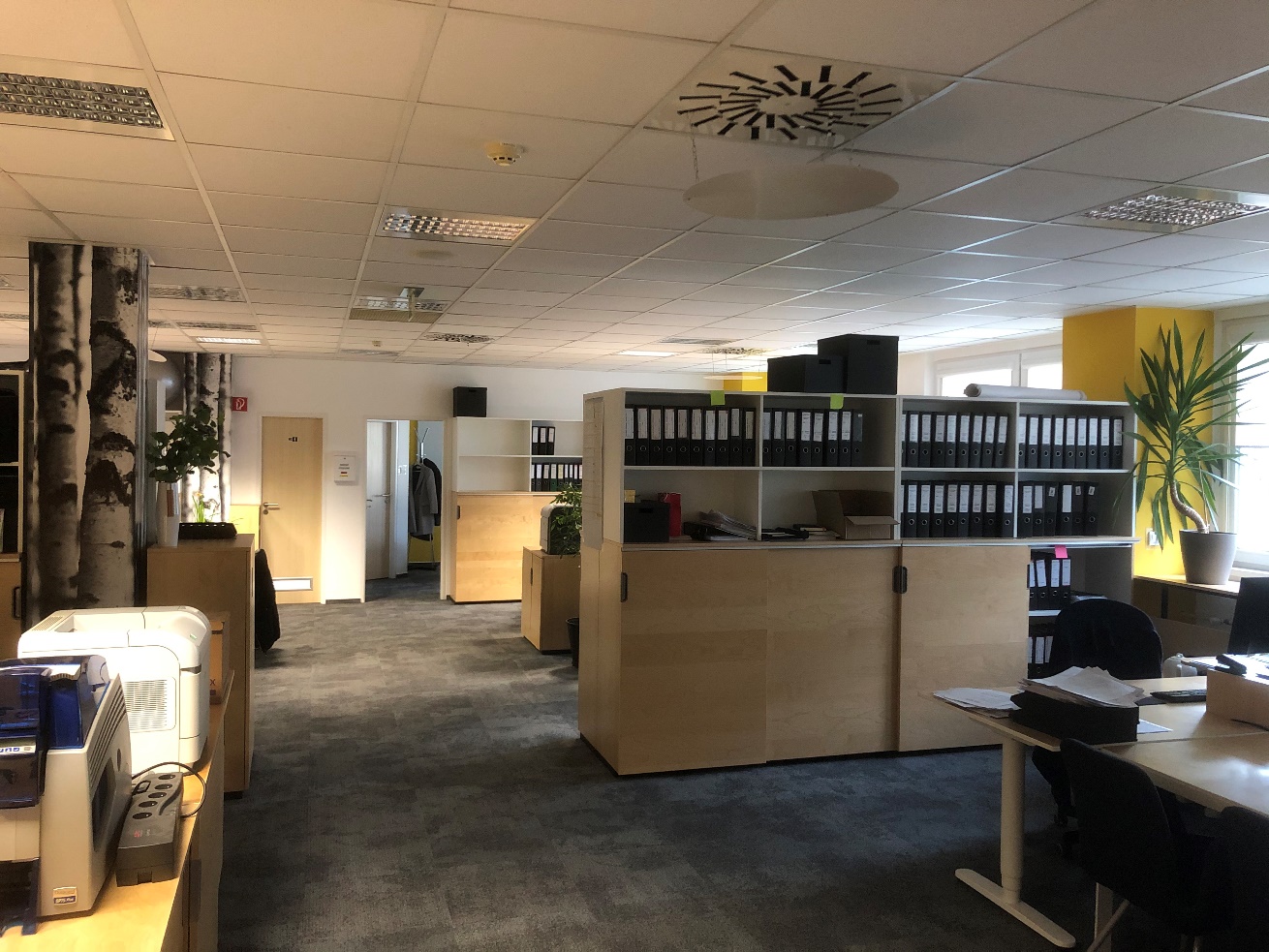 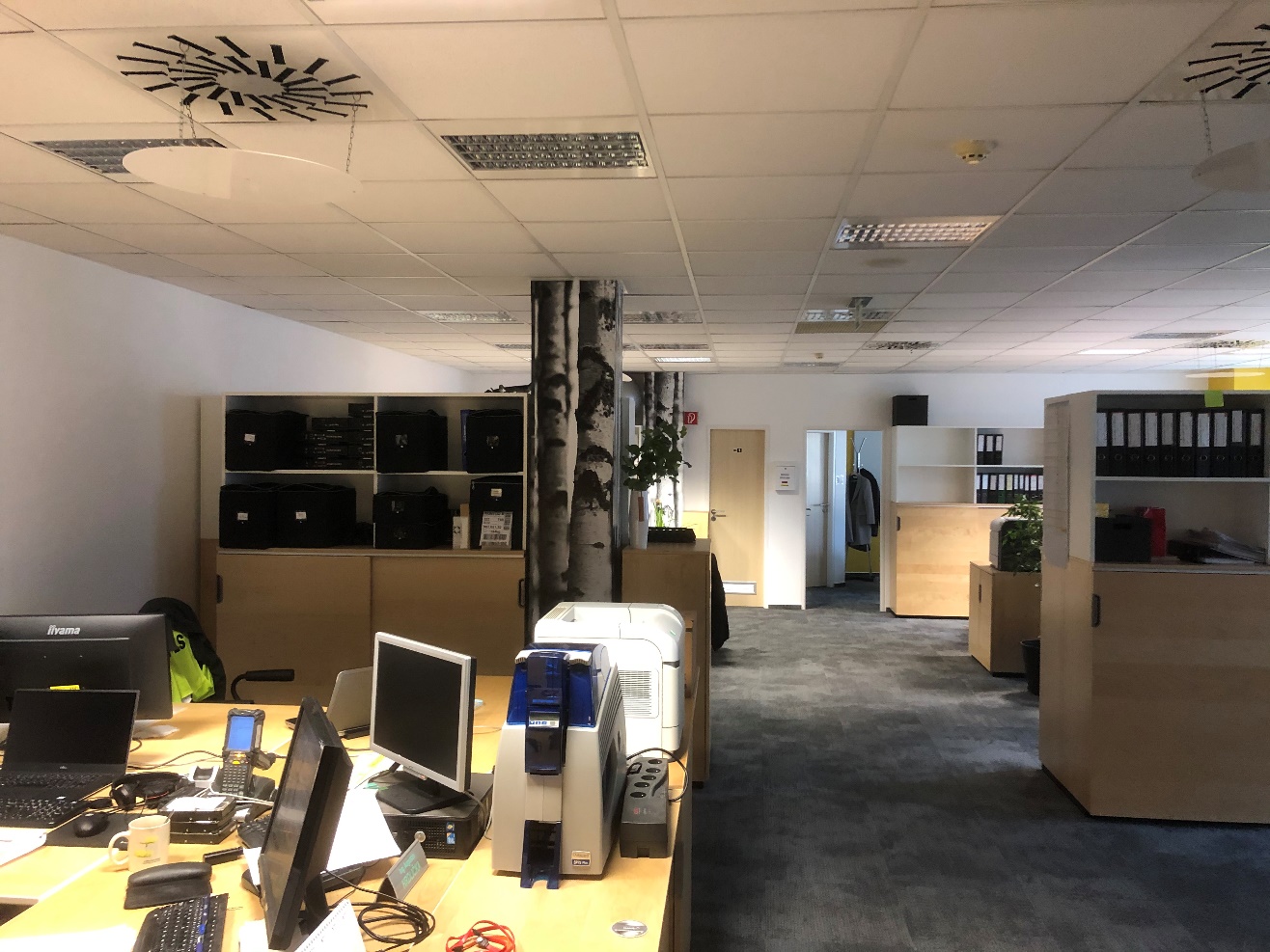 